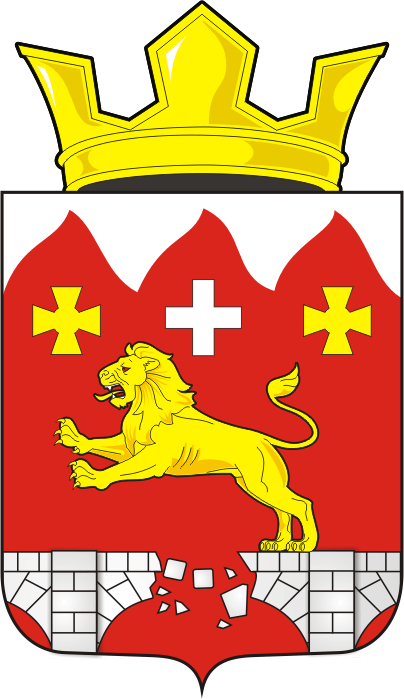 АДМИНИСТРАЦИЯ БУРУНЧИНСКОГО СЕЛЬСОВЕТА саракташскОГО районА оренбургской областиП О С Т А Н О В Л Е Н И Е_________________________________________________________________________________________________________25.04.2023                                         с. Бурунча                                             № 8-пО проведении публичных слушаний Об утверждении проекта решения Совета депутатов Бурунчинского сельсовета «О внесении изменений в Устав муниципального образования Бурунчинский сельсовет Саракташского района Оренбургской области»В соответствии с Федеральным законом от 06.10.2003 № 131-ФЗ «Об общих принципах организации местного самоуправления в Российской Федерации», Положением о публичных слушаниях, утвержденным решением Совета депутатов Бурунчинского сельсовета от 19.09.2018 № 114, руководствуясь статьёй 16 Устава  муниципального образования Бурунчинский  сельсовет Саракташского района Оренбургской области:1. Обнародовать 25 апреля 2023 года проект  Решения Совета депутатов Бурунчинского сельсовета Саракташского района Оренбургской области «О внесении изменений в Устав муниципального образования Бурунчинский сельсовет Саракташского района Оренбургской области» согласно приложению №1 к настоящему постановлению.2. Провести публичные слушания 22 мая 2023 года в 17.00 ч. в здании администрации Бурунчинского сельсовета по адресу: Оренбургская область, Саракташский район, село Бурунча, ул. Молодежная, д. 3 – по обсуждению внесения изменений в Устав муниципального образования Бурунчинский сельсовет Саракташского района Оренбургской области. 	3. Образовать рабочую группу для организации и проведения публичных слушаний о внесении изменений в Устав муниципального образования Бурунчинский сельсовет Саракташского района Оренбургской области» согласно приложению.4. Свои предложения, замечания, дополнения по вопросам, указанным в п.2 настоящего постановления, заинтересованные лица вправе направлять до 18 мая 2023 года в администрацию Бурунчинского сельсовета по адресу: Оренбургская область, Саракташский район, село Бурунча, ул. Молодежная, д. 3 (кабинет главы администрации сельсовета, тел. 8 (35333)22-3-21. Назначить лицом, ответственным за сбор и обобщение предложений и замечаний населения Десятову Н.Г., специалиста 1 категории, бухгалтера.5. Настоящее постановление вступает в силу с момента подписания и подлежит размещению на официальном сайте муниципального образования Бурунчинский сельсовет Саракташского района Оренбургской области.6. Контроль за выполнением данного постановления оставляю за собой. Глава администрации                                                                         А.Н.ЛогиновРазослано: прокуратуре района, членам рабочей группы, в дело.